Раздел:Раздел:5.4А Проценты5.4А Проценты5.4А Проценты5.4А Проценты5.4А ПроцентыФИО педагога:ФИО педагога:Дата: Дата: Класс: Класс: Количество присутствующих:Количество присутствующих:Количество присутствующих:Количество отсутствующих:Количество отсутствующих:Тема урока: Тема урока: Проценты Проценты Проценты Проценты Проценты Цели обучения (в соответствии с учебной программой):Цели обучения (в соответствии с учебной программой):5.1.1.16 усвоить понятие процент; 5.1.2.33 переводить дроби в проценты и проценты в дроби;5.1.1.16 усвоить понятие процент; 5.1.2.33 переводить дроби в проценты и проценты в дроби;5.1.1.16 усвоить понятие процент; 5.1.2.33 переводить дроби в проценты и проценты в дроби;5.1.1.16 усвоить понятие процент; 5.1.2.33 переводить дроби в проценты и проценты в дроби;5.1.1.16 усвоить понятие процент; 5.1.2.33 переводить дроби в проценты и проценты в дроби;Цели урока:Цели урока:Определяет понятие процент;Переводит дроби в проценты и проценты в дроби.Определяет понятие процент;Переводит дроби в проценты и проценты в дроби.Определяет понятие процент;Переводит дроби в проценты и проценты в дроби.Определяет понятие процент;Переводит дроби в проценты и проценты в дроби.Определяет понятие процент;Переводит дроби в проценты и проценты в дроби.Ход урока Ход урока Ход урока Ход урока Ход урока Ход урока Ход урока Этап урока/ ВремяДействия педагогаДействия педагогаДействия ученикаОцениваниеОцениваниеРесурсыНачало урокаОрганизационный моментПриветствие, проверка готовности учащихся к уроку.Актуализация опорных знаний:Разминка. Заполните пустые клетки магического квадрата, найдя соответствующие числа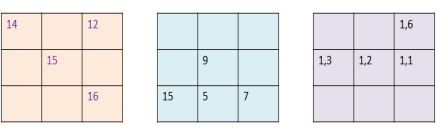 Ответ: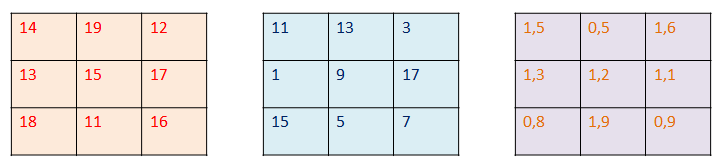 Организационный моментПриветствие, проверка готовности учащихся к уроку.Актуализация опорных знаний:Разминка. Заполните пустые клетки магического квадрата, найдя соответствующие числаОтвет:Выполняет арифметические действияУстное оцениваниеУстное оцениваниеПрезентацияСередина урокаНовая темаПросмотр обучающего видеороликаСколько процентов следующих фигур закрашено, сколько не закрашено?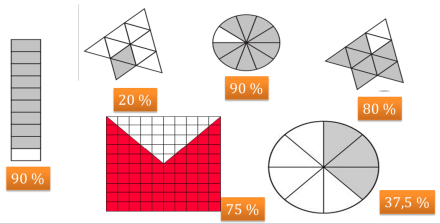 Activity. Паук объеденил две паутины одной нитью. Укажите пройденный путь паука в процентах.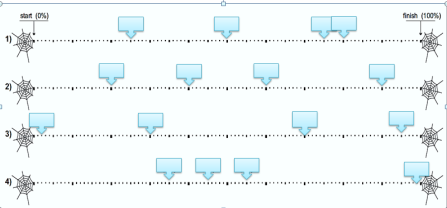 Ответ: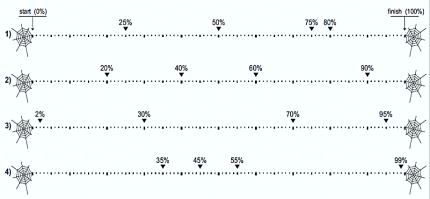 Разбор текстовых задач всем классом:1. Туристы проехали 70% маршрута на автобусе, а оставшийся путь на поезде. Какой процент пути туристы проехали на поезде? Какую величину нужно принять за 100 %?2. Для приготовления сока были взяты три вида фруктов. 35 % фруктов груши, 25 % абрикосы, остальное слива. Какой процент фруктов составляет слива?3. Рабочий перевыполнил суточное задание на 18 %. На сколько процентов выполнил суточное задание рабочий?4. Комбайнер из-за поломки комбайна суточное задание недовыполнил на 12% от запланированного. На сколько процентов выполнил суточное задание комбайнер?Новая темаПросмотр обучающего видеороликаСколько процентов следующих фигур закрашено, сколько не закрашено?Activity. Паук объеденил две паутины одной нитью. Укажите пройденный путь паука в процентах.Ответ:Разбор текстовых задач всем классом:1. Туристы проехали 70% маршрута на автобусе, а оставшийся путь на поезде. Какой процент пути туристы проехали на поезде? Какую величину нужно принять за 100 %?2. Для приготовления сока были взяты три вида фруктов. 35 % фруктов груши, 25 % абрикосы, остальное слива. Какой процент фруктов составляет слива?3. Рабочий перевыполнил суточное задание на 18 %. На сколько процентов выполнил суточное задание рабочий?4. Комбайнер из-за поломки комбайна суточное задание недовыполнил на 12% от запланированного. На сколько процентов выполнил суточное задание комбайнер?Учащиеся активно участвуют в изучении нового материала Учащиеся выполняют задания письменноУчащиеся выполняют задания письменно на розданных листахУстное оцениваниеВзаимооцениваниеСамооцениваниеУстное оцениваниеВзаимооцениваниеСамооцениваниеПрезентация/ВидеоУчебникРаздаточный материалКонец урокаРефлексия: Закончите нижеследующие предложения устый опрос:- Я узнал…- Мне было интересно…- Мне было сложно …- Я понял…	- Я научился…- Я смог решить…- Я выпонил самостоятельно…Домашнее задание: Выполнить номер:    страница: Рефлексия: Закончите нижеследующие предложения устый опрос:- Я узнал…- Мне было интересно…- Мне было сложно …- Я понял…	- Я научился…- Я смог решить…- Я выпонил самостоятельно…Домашнее задание: Выполнить номер:    страница: Учащиеся устно отвечают на поставленный вопросЗапись домашнего задания в дневникиУстное оценивание Устная обратная связьУстное оценивание Устная обратная связьПрезентацияПрезентация